Уважаемые коллеги! Скоро Новый год, высылаю Вам список литературы сценариев к Новогодним праздникам. Вы можете распечатать как библиографическую информацию для ознакомления читателям или воспользоваться сами. Литературу можно взять в БГУНБ и БГДБ им. А.А. Лиханова.Агапова, И. А. Все для Нового года: представления, поделки, карнавальные костюмы, новогодние сюрпризы / И. А. Агапова, М. А. Давыдова. - Волгоград: Учитель, 2009. - 375 с. - (Общешкольные мероприятия). Агапова, И. А. Новый год и другие зимние праздники: празднование, сценарии, сюрпризы, занимательные материалы / И. А. Агапова, М. А. Давыдова. - Ростов-на-Дону: Феникс, 2008 - 238. - (Сердце отдаю детям). Рождественская звезда: театрализованные представления, колядования детей и взрослых, фрагменты из истории / [ред.-сост. Л. И. Жук]. - Минск: Красико-Принт, 2004 - 127 с.: ил. - (Праздник в школе).Рождественские праздники в школе: сценарии праздника, классные часы, беседы, стихи, песни, колядки / сост. М. М. Малахова. - Волгоград: Учитель, 2005 - 95 с. Смирнягин, С. В. Новогодние театрализованные представления: сборник сценариев / С. В. Смирнягин. - Москва: Педагогическое общество России, 2003. - 64 с.Соколов, Е. О. Сценарий праздника "Christmas party" / Е. О. Соколов // Английский язык в школе. - 2010. - № 4. - С. 6-77.Сценарии общешкольных праздников и мероприятий: первый и последний звонок, выпускной бал, карнавал, новогодние праздники, вечера, капустники, турниры, викторины / авт.-сост. М. М. Малахова и др. - Волгоград: Учитель, 2007. - 201 с.Хлопушка: пьесы и новогодние театрализованные представления для детей. - Москва: ВЦХТ, 2008 - 189 с.Хлопушка: сценарии пишут дети, новогодние театрализованные представления. - Москва: ВЦХТ, 2013 - 173, [1] с.Хлопушка-01. Театрализованные новогодние представления / сост. М. Л. Гааз. - Москва: ВЦХТ, [2001]. - 166 с. Черенкова, Е. Ф. Новый год и Рождество для детей: лучшие игры и сценарии праздников / Е. Черенкова. - Москва: РИПОЛ классик: Дом. XXI век, 2007 - 191 с.: ил. - (Учимся играючи).Агапова, И. А. Новый год и другие зимние праздники: празднование, сценарии, сюрпризы, занимательные материалы / И. А. Агапова, М. А. Давыдова. - Ростов-на-Дону: Феникс, 2008 - 238, [1] с.: ил. - (Сердце отдаю детям).Весёлое Новогодее: новогодний бал; спектакли теневого и кукольного театров; театрализованные представления: [сценарии новогодних праздников в школе] / [ред.-сост. Л. И. Жук]. - Минск: Красико-Принт, 2004. - 126 с. - (Праздник в школе).В новогоднюю ночь: сценарии зимних народных праздников / авт.-сост. С. И. Пушкин; под ред. Н. Н. Шантаренков. - Москва: Родникъ, 1998. - 112 с. - (Репертуарная библиотека Родника).     Встречаем Новый год: сценарии праздников. - Москва: Чистые пруды, 2008 - 32 с.: ил. - (Библиотечка "Первого сентября": Начальная школа: [отв. ред. М. В.  Соловейчик]; Вып. 23).Дронова, Н. П. "Рождество" в языковой немецкой картине мира. Лингвокультурологический аспект / Н. П. Дронова, Е. В. Зеленева // Вопросы когнитивной лингвистики. - 2008. - №4. - С. 64-73.Новогодние детские сценарии. - Новосибирск: Абзац-К, 2002. - 160с.Захарова, С. Н. Праздники в детском саду: пособие для педагогов дошкольных учреждений / С. Н. Захарова. - Москва: ВЛАДОС, 2007. - 254, [1] с.Новый год для детей / [сост. Козел Г. М.]. - Новосибирск: РИФ плюс-книга, 2003. - 96 с.: ил.Зимний карнавал. Новогодний серпантин. Музыкальное представление. Как встречают Новый год... / [ред.-сост. Л. И. Жук]. - Минск: Красико-Принт, 2005. - 128 с.: ил. - (Праздник в школе).Кабардина, Р. Сценарий праздника "Wir feiern Weihnachten" / Н. Кабардина, Л. Лепешкина // Иностранные языки в школе. - 2005. - № 7. - С. 9.Лосева, Т. К. Сценарий урока "Рождество в Германии" / Т. К. Лосева // Иностранные языки в школе. - 2005. - № 7. - С. 7.Новогодняя мозаика: сборник / ред.-сост. Л. И. Жук. - Минск: Красико-Принт, 2006 - 127 с.: ил. - (Праздник в школе).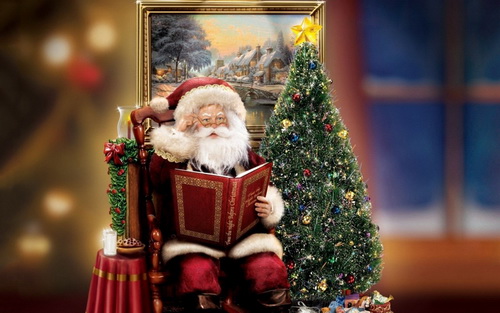 